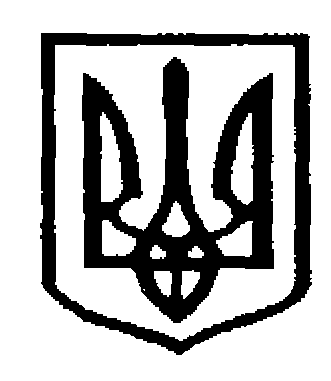 У К Р А Ї Н АЧернівецька міська радаУправління  освітивул. Героїв Майдану, 176, м. Чернівці, 58029 тел./факс (0372) 53-30-87  E-mail: osvitacv@gmail.com  Код ЄДРПОУ №02147345Українська Академія лідерства запрошує на форум Софія Київська молодих людей (16-20 років), зацікавлених у державотворенні. Учасники будуть слухачами панельних дискусій, в яких візьмуть участь представники різних інституцій влади та місцевого самоврядування, ЗМІ, інститутів громадянського суспільства і міжнародних організацій. Форум відбудеться 28 листопада 2023 року. Учасникам забезпечується проїзд залізницею в обидва боки та харчування. Групу супроводжуватимуть двоє педагогів з міста. Для підтвердження участі необхідно заповнити анкету від організаторів ОДНОГО учня віком не молодше за 16 років (https://forms.gle/SfiXnfxgGND3ov759)  до 15 листопада 2023 року.З метою формування наказу Управління освіти відомості про учасника необхідно внести в таблицю: https://docs.google.com/spreadsheets/d/1kJ-cJCqYuEZp1sj7RnvpaIfe1Es_Jg5t4KGvQwoSIbo/edit?usp=sharingНачальник  Управління                                                           Ірина ТКАЧУКАльона Онофрей 532381_____________№___________Керівникам закладів освіти Чернівецької міської територіальної громади 